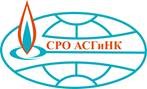 САМОРЕГУЛИРУЕМАЯ ОРГАНИЗАЦИЯАССОЦИАЦИЯ СТРОИТЕЛЕЙ ГАЗОВОГО И НЕФТЯНОГО КОМПЛЕКСОВ(СРО АСГиНК)ПРИСУТСТВОВАЛИ:Пономаренко Дмитрий Владимирович – Председатель Контрольной комиссии;Скурихин Владимир Александрович – зам. председателя Контрольной комиссии;Велентеенко Анатолий Михайлович;Воробей Олег Михайлович;Карпухин Александр Анатольевич;Федоров Александр Александрович.Приглашенные:Летаев Андрей Евгеньевич – Заместитель генерального директора СРО АСГиНК;Ревин Анатолий Иванович – Главный специалист Контрольно-экспертного управления СРО АСГиНК;Пысина Людмила Анатольевна – Начальник финансово-экономического управления СРО АСГиНК.Кворум имеется.Заседание Контрольной комиссии Саморегулируемой организации Ассоциация строителей газового и нефтяного комплексов правомочно.Председательствовал – Пономаренко Дмитрий Владимирович.Секретарь – Карпухин Александр Анатольевич.ПОВЕСТКА ДНЯ:Об утверждении актов проверок членов Ассоциации;О внесении изменений в планы выездных проверок членов Ассоциации в 3 квартале 2022 года;Утверждение плана выездных проверок членов СРО АСГиНК в 4 квартале 2022 года.Утверждение плана документарных проверок членов СРО АСГиНК в 4 квартале 2022 года.СЛУШАНИЯ:1. По данному вопросу повестки дня – докладчик А.И. Ревин 1.1 А.И. Ревин сообщил, что в соответствии с утвержденными планами выездных проверок, предлагается к утверждению акты 5 выездных проверок:в 1 организациях, выявлены следующие нарушения:1.2 А.И. Ревин сообщил, что в соответствии с утвержденными планами документарных проверок, предлагается к утверждению акты 17 документарных проверок:в 13 организациях, выявлены следующие нарушения:А.И. Ревин предложил:	- утвердить акты плановых выездных проверок, согласно списку:Таблица 1- утвердить акты плановых документарных проверок, согласно списку:Таблица 2- согласовать сроки устранения нарушений и несоответствий требованиям Ассоциации, выявленных в ходе проверок и отмеченных в актах;- проконтролировать своевременное устранение членами Ассоциации нарушений и несоответствий, отмеченных в актах проверок.Голосование:По данному вопросу повестки дня решили:- согласовать сроки устранения нарушений и несоответствий требованиям Ассоциации, выявленных в ходе проверок и отмеченных в актах;- утвердить: акты плановых выездных проверок (Таблица 1), акты документарных проверок (Таблица 2); - проконтролировать своевременное устранение членами Ассоциации нарушений и несоответствий, отмеченных в актах проверок;2. По данному вопросу повестки дня – докладчик А.И. РевинА.И. Ревин предложил внести следующие изменения в план документарных проверок членов Ассоциации в 3 квартале 2022 года:Учитывая исключение из Реестра членов СРО в соответствии с заявлением о добровольном выходе внести соответствующие правки в план документарных проверок 3 квартала:1. АО «Газпром электрогаз» (ИНН 2310013155); Голосование:	По данному вопросу повестки дня решили:	Утвердить внесение изменений в план документарных проверок членов СРО АСГиНК в 3 квартале 2022 года.3. По данному вопросу повестки дня – докладчик В.А. СкурихинВ.А. Скурихин представил Контрольной комиссии для утверждения проект плана выездных проверок членов СРО АСГиНК в 4 квартале 2022 года в соответствии с приложением № 1 к данному протоколу.Голосование:По данному вопросу повестки дня решили:Утвердить план выездных проверок членов СРО АСГиНК в 4 квартале 2022 года в соответствии с приложением № 1 к данному протоколу.4. По данному вопросу повестки дня – докладчик В.А. СкурихинВ.А. Скурихин представил Контрольной комиссии для утверждения проект плана документарных проверок членов СРО АСГиНК в 4 квартале 2022 года в соответствии с приложением № 2 к данному протоколу.Также, А.И. Ревин предложил учесть следующие изменения в плане документарных проверок:Учитывая исключение из Реестра членов СРО в соответствии с заявлением о добровольном выходе учесть соответствующие правки в плане документарных проверок 4 квартала:1. ООО «Мегаполис» (ИНН 7727583171); 2. ООО «ФМСи Евразия» (ИНН 7706669438); Голосование:По данному вопросу повестки дня решили:Утвердить план документарных проверок членов СРО АСГиНК в 4 квартале 2022 года в соответствии с приложением № 2 к данному протоколу с учетом всех предложений.ПОВЕСТКА ДНЯ ИСЧЕРПАНА.Заседание Контрольной комиссии Саморегулируемой организации Ассоциация строителей газового и нефтяного комплексов закрыто.ПРОТОКОЛ ЗАСЕДАНИЯ КОНТРОЛЬНОЙ КОМИССИИПРОТОКОЛ ЗАСЕДАНИЯ КОНТРОЛЬНОЙ КОМИССИИПРОТОКОЛ ЗАСЕДАНИЯ КОНТРОЛЬНОЙ КОМИССИИ«09» сентября 2022 г.Москва№ 238№ п/пДата проверки№ проверки/№ в реестре№ проверки/№ в реестреНаименование организации104.07.202223 /778БЕЛТРУБОПРОВОДСТРОЙ227.07.202226 /184АтлантикТрансгазСистема312.08.202228 /785Газстройпроект417.08.202229 /819РеСурсТех-проект522.08.202230 /817ЭлектраКИП№№ п/п№ проверки/№ в реестре№ проверки/№ в реестреНаименование организацииНарушены пункты:Нарушены пункты:Нарушены пункты:Нарушены пункты:Нарушены пункты:Нарушены пункты:Нарушены пункты:Нарушены пункты:№№ п/п№ проверки/№ в реестре№ проверки/№ в реестреНаименование организацииПоложение «О членстве» / Постановление Правительства РФ № 559 от 11.05.17Положение о порядке получения дополнительного профессионального образования и аттестации работников организаций членов СРО АСГиНК  Требований Ассоциации к страхованию гражданской ответственностиТребований Ассоциации к наличию сертификации систем менеджмента качества (СМК)Требований Ассоциации к наличию системы контроля качестваТребований Ассоциации к наличию системы аттестации по ПБПоложение «О контроле СРО АСГиНК за деятельностью своих членов»Срок устранения нарушений по акту проверки126 /184АтлантикТрансгазСистемаКадры: п. 5.2.1.1. - 1 чел.;  ПК: п. 5.2.1.2. - 6 чел.; 04.08.22№ п/пДата проверки№ проверки/№ в реестре№ проверки/№ в реестреНаименование организации107.04.20223 /77Механизация227.04.202214 /389Специализированная строительная компания "Газрегион"331.05.202221 /618АФ Турботехсервис418.05.202222 /651СЕВЕРИНВЕСТГРУПП524.05.202223 /658Геострим Дриллинг623.05.202224 /709Стройтрансгаз Трубопроводстрой726.05.202225 /710СпецГазПодводСтрой828.06.202231 /773Сага Телеком908.06.202232 /777Октопус1008.06.202234 /784ДВ-трансстрой1120.06.202237 /851КПС1229.07.202240 /31Промышленно-инжиниринговая компания1329.07.202245 /545АДВ Консалтинг1427.07.202246 /552Научно-производственная фирма "ДИЭМ"1529.07.202249 /674ВымпелСтрой1628.07.202250 /738ГЭХ-Теплостройпроект1731.08.202257 /793Энерго-Инж№п/п№ проверки/№ в реестре№ проверки/№ в реестреНаименование организацииНарушены пункты:Нарушены пункты:Нарушены пункты:Нарушены пункты:Нарушены пункты:Нарушены пункты:Нарушены пункты:Нарушены пункты:№п/п№ проверки/№ в реестре№ проверки/№ в реестреНаименование организацииПоложение «О членстве» / Постановление Правительства РФ № 559 от 11.05.17Положение о порядке получения дополнительного профессионального образования и аттестации работников организаций членов СРО АСГиНК  Требований Ассоциации к страхованию гражданской ответственностиТребований Ассоциации к наличию сертификации систем менеджмента качества (СМК)Требований Ассоциации к наличию системы контроля качестваТребований Ассоциации к наличию системы аттестации по ПБПоложение «О контроле СРО АСГиНК за деятельностью своих членов»Срок устранения нарушений по акту проверки13 /77Механизацияп.11 - 176931 п.9.2п.2.814.04.2201.08.22214 /389Специализированная строительная компания "Газрегион"Кадры: п. 5.2.1.1. - 1 чел.; ПК: п. 5.2.1.2. - 4 чел.; п.9.2п.2.2п. 2.1.1 (2чел);  03.06.2215.05.2201.08.2203.06.22321 /618АФ ТурботехсервисПК: п. 5.2.1.2. - 4 чел.; 31.07.22422 /651СЕВЕРИНВЕСТГРУППКадры: п. 5.2.1.1. - 6 чел.;  №559 - 2 чел. (НРС); МТБ; ПК: п. 5.2.1.2. - 6 чел.;  п.11 - 26677 п.2.1 Внутренние документы п. 2.1.1 (6 чел);  Внутренние документыОтчет за 2021 год; Односторонний порядок утверждения29.06.22523 /658Геострим ДриллингКадры: п. 5.2.1.1. - 7 чел.;  №559 - 2 чел. (НРС); МТБ; ПК: п. 5.2.1.2. - 7 чел.;  п.11 - 138316 п.2.1 Внутренние документы п. 2.1.1 (7 чел);  Внутренние документыОтчет за 2021 год;29.06.22624 /709Стройтрансгаз Трубопроводстрой №559 - 2 чел. (НРС-должности)31.08.22725 /710СпецГазПодводСтройКадры: п. 5.2.1.1. - 5 чел.;  №559 - 2 чел. (НРС); МТБ; ПК: п. 5.2.1.2. - 5 чел.; п.2.1 Внутренние документып. 2.1.1 (5 чел);  Внутренние документыОтчет за 2021 год; Односторонний порядок утверждения29.06.22831 /773Сага ТелекомВнутренние документы16.09.22932 /777Октопусп.2.1 Внутренние документыВнутренние документы22.06.221037 /851КПСп.2.830.09.221145 /545АДВ КонсалтингПК: п. 5.2.1.2. - 3 чел.; 29.08.221249 /674ВымпелСтройп.9.222.09.22№ п/пДата проверки№ проверки/№ в реестре№ проверки/№ в реестреНаименование организации104.07.202223 /778БЕЛТРУБОПРОВОДСТРОЙ227.07.202226 /184АтлантикТрансгазСистема312.08.202228 /785Газстройпроект417.08.202229 /819РеСурсТех-проект522.08.202230 /817ЭлектраКИП№ п/пДата проверки№ проверки/№ в реестре№ проверки/№ в реестреНаименование организации107.04.20223 /77Механизация227.04.202214 /389Специализированная строительная компания "Газрегион"331.05.202221 /618АФ Турботехсервис418.05.202222 /651СЕВЕРИНВЕСТГРУПП524.05.202223 /658Геострим Дриллинг623.05.202224 /709Стройтрансгаз Трубопроводстрой726.05.202225 /710СпецГазПодводСтрой828.06.202231 /773Сага Телеком908.06.202232 /777Октопус1008.06.202234 /784ДВ-трансстрой1120.06.202237 /851КПС1229.07.202240 /31Промышленно-инжиниринговая компания1329.07.202245 /545АДВ Консалтинг1427.07.202246 /552Научно-производственная фирма "ДИЭМ"1529.07.202249 /674ВымпелСтрой1628.07.202250 /738ГЭХ-Теплостройпроект1731.08.202257 /793Энерго-Инж«ЗА»6 голосов«ПРОТИВ»0 голосов«ВОЗДЕРЖАЛОСЬ»0 голосов«ЗА»6 голосов«ПРОТИВ»0 голосов«ВОЗДЕРЖАЛОСЬ»0 голосов«ЗА»6 голосов«ПРОТИВ»0 голосов«ВОЗДЕРЖАЛОСЬ»0 голосов«ЗА»6 голосов«ПРОТИВ»0 голосов«ВОЗДЕРЖАЛОСЬ»0 голосовПредседатель Контрольной комиссииПономаренко Дмитрий ВладимировичСекретарьКонтрольной комиссииКарпухин Александр Анатольевич